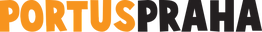 Největší benefiční street art projekt AKCE CIHLA probíhá v pražských ulicích Celostátní benefiční sbírka AKCE CIHLA na podporu mentálně postižených letos odstartovala jižtradičně svůj prodej cihel přímo v centru Prahy na Příkopech. Slavnostní zahájení  20. ročníku celostátní sbírkové kampaně proběhlo v pondělí 29. dubna na rohu ulic Na Příkopě a Havířská. Jelikož byl den zahájení sbírky zároveň i Mezinárodním dnem tance, představila se také taneční skupina TiDiTaDe. Jubilejní ročník AKCE CIHLA odstartoval houslový virtuos Jaroslav Svěcený a herec Tomáš Vaněk, kteří jsou patrony sbírky. Jako každý rok, i letos se v ulicích Prahy prodávají malované a podepsané cihly na podporu mentálně postižených. V pondělí 29. dubna se sešli na rohu ulic Na Příkopě a Havířská příznivci neziskové organizace Portus Praha, která sbírku pořádá, ale i její partneři, zaměstnanci a klienti a všichni letošní sbírku společně zahájili. Velkým překvapením byl tanec na ulici, a to formou flashmob: Tanečníci a bubeníci umělecké skupiny TiDiTaDe začali mezi diváky i náhodnými chodci zničehonic hrát a tančit, k nim se přidali i zaměstnanci a klienti Portusu, kteří tanec pilně nacvičili, a k tanci byli vyzváni i kolemjdoucí. Členové skupiny TiDiTaDe jsou mistry západoafrického tance a hudby, proto se flashmob nesl v duchu tradičních afrických rytmů. Vždyť přece při tanci se dobře bourají bariéry mezi lidmi, ve víru tance se nehledí na to, kdo má jaký handicap. První otevřený stánek AKCE CIHLA byl tento rok právě zmiňovaný stánek na Příkopech, který je nepřetržitě v provozu od konce dubna do konce září. Nyní se stánek nachází i na Andělu u výlezu z metra. Cihlu si zde lze pomalovat od 10:00 do 21:00 a to až do 11. 6. Poté se stánek stěhuje na I.P.Pavlova. AKCE CIHLA nepůsobí jen v Praze, ale pomáhá i v regionech, a to ve Středočeském kraji a také na Vysočině v Třebíči. Výtěžek sbírky na Vysočině bude použitý na podporu služeb Stacionáře Úsměv Třebíč a Domovinka Třebíč. Největší doprovodnou akcí celoroční sbírkové kampaně je open-air festival CIHLAFEST, který se koná v sobotu 20. července 2019 v zahradě chráněného bydlení v obci Slapy.  Na festivalu si užijí jak malí, tak dospělí návštěvníci. Od rána budou na venkovních scénách hrát kapely, divadla, na návštěvníky čekají akrobatická představení a nejrůznější worshopy. Pro návštěvníky je také po celý den k dispozici příjemné zahradní občerstvení, dětský koutek a zahradní bazének. Celodenní program bude zakončen večerním představením Vzhůru do divočiny, kde se divákům v hlavních rolích představí Karel Roden a Jana Krausová. Po náročném dni je možné přespat ve stanovém městečku. Vstupenky jsou již nyní k zakoupení v předprodeji na akcecihla.cz/cihlafest/. Výtěžek pražské sbírky AKCE CIHLA bude použitý na rozšíření sociálního podniku "Dobroty s příběhem" o bistro s dobrou kávou, kde najdou pracovní uplatnění další lidé s mentálním postižením. Bude-li sbírka velmi úspěšná, pustíme se rovnou do dalšího projektu - výstavba sociálně terapeutické dílny v obci Slapy, v rámci které vzniknou i dva chráněné byty. Přispět na konto CIHLY je možné i celoročně buď zakoupením e-cihly, zasláním příspěvku na sbírkový účet AKCE CIHLA 2300 948 468/2010 nebo jednorázovou DMS v hodnotě 30, 60 nebo 90 Kč. SMS ve tvaru:DMS CIHLA 30   odešlete na číslo 87 777DMS CIHLA 60   odešlete na číslo 87 777DMS CIHLA 90   odešlete na číslo 87 777Portus Praha je nezisková organizace, která vznikla v roce 2001. Během té doby vybudovala dva objekty chráněného bydlení s celoročním provozem pro 19 klientů a dále sociálně-terapeutickou dílnu v obci Slapy. Portus Praha je také zakladatelem a hlavním koordinátorem celostátní benefiční kampaně AKCE CIHLA, která z původně pražské sbírky expandovala do řady měst v celé republice.